11.05.2020- Kim będę kiedy dorosnę?Witajcie kochane dzieci w nowym tygodniu. Od dziś nasze zajęcia będą krążyć wokół bardzo ważnego tematu, a mianowicie: ZAWODÓW „Co to jest zawód?”-rozmowa. Hm…czas wyruszyć w podróż aby dowiedzieć się wiele cennych rzeczy związanych z zawodem.  Na początek obejrzyjcie filmy edukacyjne:Kubuś - Bajka dla dzieci - Zawodyhttps://www.youtube.com/watch?v=K9TF6aefiUw&feature=youtu.be&fbclid=IwAR1eILYkXDZYu-KPIiA7ma3EIZhHJwk8Ln_CIXgwa_ISufZVL2DqNi-7Yx4Poznajemy miejsca pracy i różne zawody - 123 Edukacjahttps://www.youtube.com/watch?v=zYkJUgCDdyc&feature=youtu.be&fbclid=IwAR1EVYvQ02gLu2GWbSZPr2RIKarPloijqTXPR7TtPoiy69kel8Kl69uKHEgMam nadzieję, że spotkanie z Kubusiem pomogło Wam w rozpoznaniu kilku zawodów. Super…Jaki zawód wykonuje mama, Jaki zawód wykonuje tata? – spróbuj zrobić wywiad z swoim tatą, mamą może babcią, dziadkiem, ciociom, wujkiem i dowiesz się kim chcieli zostać jak byli w twoim wieku i jakie zawody teraz wykonują. Masz już wiele cennych wiadomości, które uzyskałeś z filmów edukacyjnych więc czas na zagadki: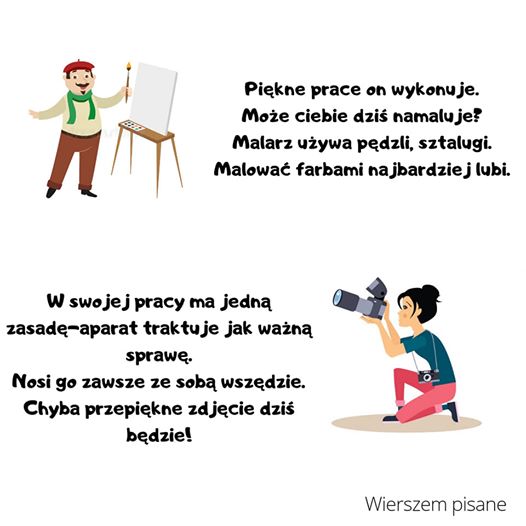 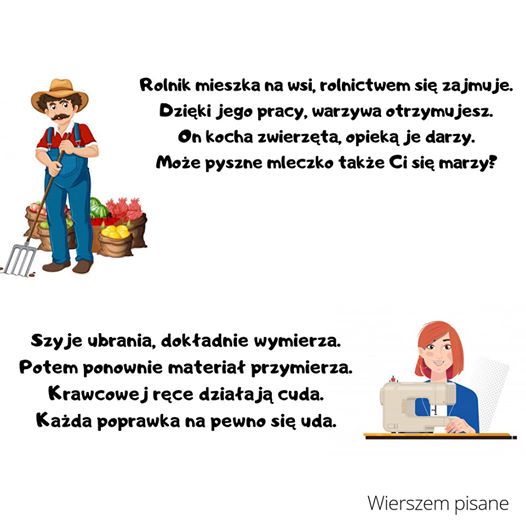 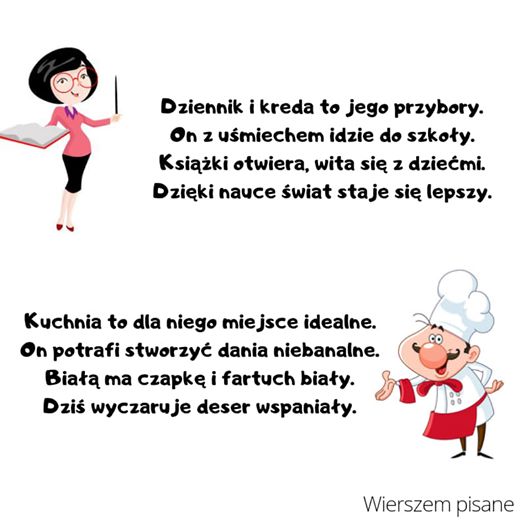 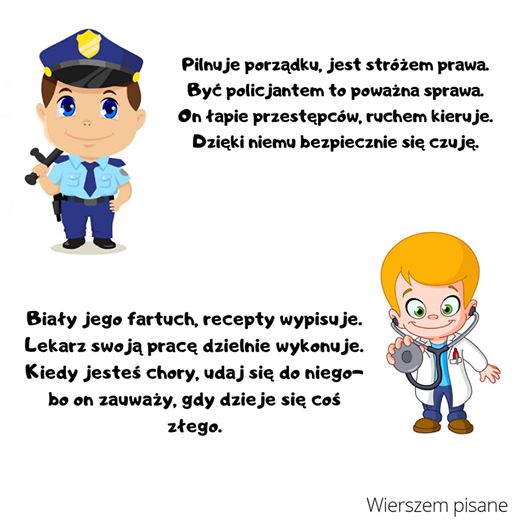 Teraz czas na zagadki filmowe o zawodach:https://www.youtube.com/watch?v=hjDKoBQYr7U&feature=share&fbclid=IwAR2rFav1BcAUGBCS9LwL-e9-ERjJZBZzpcUrFFfqh1iqJKi7rKDw37SDk8QWysłuchanie wiersza T. Kubiaka – o jakich zawodach Wy kochane dzieci marzycie? Kim chcecie zostać jak dorośniecie? Posłuchajcie  wiersza Tadeusza Kubiaka , a zadanie po wysłuchaniu utworu będzie proste: spróbujcie podać tytuł wiersza.
„KIM BĘDĘ”

Kiedy Zosia będzie duża
już nie będzie leczyć lalek,
a prawdziwa pani doktor
dobrze zajmie się szpitalem.

- A kim będzie Kasia? – Wiemy! –
woła Bolek, wołał Lolek
-Dzisiaj uczy kotka Mruczka,
Duża – będzie uczyć w szkole.

A Irenka szmatkę bierze.
Tu przyszyje a tam utnie.
Gdy urośnie... – Już zgadliśmy!
Będzie szyła piękne suknie.
Zaś Martusia, ta malutka,
bierze kredki – mądra głowa,
Dom rysuje. – Też już wiemy!
Będzie domy projektować .

Waży kaszę, waży groch,
Waży gruszki, waży jabłka.
Gdy dorośnie, w wielkim sklepie
Będzie ważyć Małgorzatka.
Acha, jeszcze jest Agatka! Buzia - słonko, dwa warkocze.
- Gdy dorośniesz, o tym wszystkim napisz książkę! – Bardzo proszę!
Oj kochani czas na chwilę zabaw ruchowych z waszymi kochanymi opiekunami. Zapraszam na gimnastykę:Profilaktyka płaskostopia i ćwiczenia wzmacniające mięśnie grzbietuRodzic i dziecko lub dzieci w pozycji siedzącejCo narysowałem? – rysujemy zakrętką butelki (trzymaną przez palce stóp) litery, cyfry, figury, zadaniem drugiej osoby jest odgadnąć co zostało zapisane/narysowanePodaj butelkę! – turlanie stopami butelki  do siebiePorządku – wrzucanie do butelki palcami stóp np. żołędzi, kulek papierowych, pogniecionych wcześniej stopamiGrzechotka – butelka wypełniona wodą z brokatem jest trzymana przez palce stóp, zadaniem dzieci jest potrząsanie butelką „grzechotką” w dowolnym rytmie, rytm może naśladować druga osobaKolejne zadanie rozpoczniemy od zabawy paluszkowej, gdyż spotkamy się z dwoma zawodami, gdzie bardzo ważne są dla tych osób palce. A więc zaczynajcie: ZABAWA PALUSZKOWA 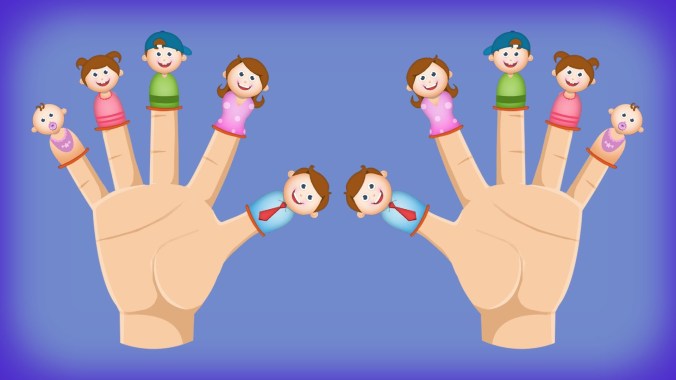 Mam paluszków całą gromadkę,
Wyciągamy 5 palców
Wyprawię je zaraz w rejs moim statkiem.
Z drugiej dłoni formujemy łódeczkę
Kapitan Kciuk na rufie stoi,
Kładziemy kciuk na dłoni-łódeczce
A obok bosman, co niczego się nie boi
Dokładamy palec wskazujący
Kolorowa papuga, Pirat i Piratka
Dokładamy palec środkowy, serdeczny i mały
I już palców jest gromadka.
Ruszamy wszystkimi (5) palcami.A oto zawody. Poznamy je słuchając wiersza:Muzyk” – wiersz (autor Mariusz Niemycki)Zagrały  słodko skrzypce,„Trili, li! Tra, la, la!” Fortepian przestał milczeć. Ach, kto tak pięknie gra?Dwóch panów instrumenty przygotowało dziśi grają jak najęci,i grają znów na bis.Kim oni są,  kto  powie, że grać jak nikt potrafią, muzykę mają w głowiei w każdą nutkę trafią?Odpowiedz na pytania:Co robi muzyk? Na jakich może grać instrumentach?Czy znasz jakichś sławnych muzyków? Na jakich grają instrumentach?„Co to za instrument? – zagadka słuchowahttps://www.youtube.com/watch?v=MadTiSUv4JoCzas  na zadanie: „Droga muzyka do skrzypiec” – zabawa matematycznaZaprowadź muzyka do skrzypiec. Znajdź najkrótszą drogę. Policz ile kroków musi zrobić muzyk. Mam 2 wersje. Większa mata, trudniejsza, dla starszych dzieci oraz mniejsza mata, łatwiejsza, dla młodszych dzieci (karta pracy podana w plikach)http://przedszkolankowo.pl/wp-content/uploads/2016/11/g%C3%B3rnik7.jpghttps://br.pinterest.com/pin/383298618288508159/To już koniec naszego spotkania, a zakończymy je masażykiem:Co robią różni ludzie?” – zabawa, masażyk  Dziecko wykonuje  na plecach siostry, brata, mamy, taty, ruchy zgodnie z tekstem wierszykaStolarz młotkiem stuka (stukanie jedną lub dwiema rękami zaciśniętymi w pięść)Lekarz w plecy puka (delikatne pukanie palcami).UWAGA:  ZADANIEM DLA WAS W TYM DNIU JEST NAUKA WIERSZA RYMOWANKI DO TEMATU: „KIM BĘDĘ KIEDY DOROSNĘ.